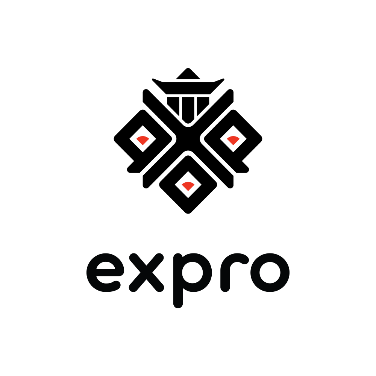 COMPANY PROFILEКарточка предприятияCOMPANY PROFILEКарточка предприятияCOMPANY PROFILEКарточка предприятияCOMPANY PROFILEКарточка предприятияCOMPANY PROFILEКарточка предприятияCOMPANY PROFILEКарточка предприятияCOMPANY PROFILEКарточка предприятияCOMPANY PROFILEКарточка предприятияFull name: Полное наименование:Guangzhou Expro Import and Export Trading Co.,LtdGuangzhou Expro Import and Export Trading Co.,LtdGuangzhou Expro Import and Export Trading Co.,LtdGuangzhou Expro Import and Export Trading Co.,LtdGuangzhou Expro Import and Export Trading Co.,LtdGuangzhou Expro Import and Export Trading Co.,LtdGuangzhou Expro Import and Export Trading Co.,LtdAbbreviated name: Сокращенное наименование:Expro Expro Expro Expro Expro Expro Expro Legal address: Юридический адрес:Office 2928, 2 Huaqiang road, Tianhe District, Guangzhou, ChinaOffice 2928, 2 Huaqiang road, Tianhe District, Guangzhou, ChinaOffice 2928, 2 Huaqiang road, Tianhe District, Guangzhou, ChinaOffice 2928, 2 Huaqiang road, Tianhe District, Guangzhou, ChinaOffice 2928, 2 Huaqiang road, Tianhe District, Guangzhou, ChinaOffice 2928, 2 Huaqiang road, Tianhe District, Guangzhou, ChinaOffice 2928, 2 Huaqiang road, Tianhe District, Guangzhou, ChinaPostal address:  Почтовый адрес:Office 2928, 2 Huaqiang road, Tianhe District, Guangzhou, ChinaOffice 2928, 2 Huaqiang road, Tianhe District, Guangzhou, ChinaOffice 2928, 2 Huaqiang road, Tianhe District, Guangzhou, ChinaOffice 2928, 2 Huaqiang road, Tianhe District, Guangzhou, ChinaOffice 2928, 2 Huaqiang road, Tianhe District, Guangzhou, ChinaOffice 2928, 2 Huaqiang road, Tianhe District, Guangzhou, ChinaOffice 2928, 2 Huaqiang road, Tianhe District, Guangzhou, ChinaCertificate of registration: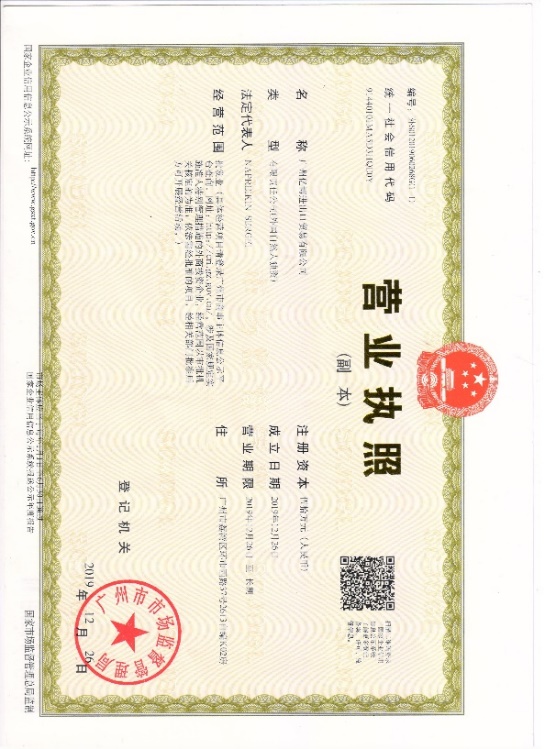 Tel:Телефон:+8613178888875 +79993334038+8613178888875 +79993334038+8613178888875 +79993334038+8613178888875 +79993334038+8613178888875 +79993334038+8613178888875 +79993334038+8613178888875 +79993334038E-mail:Электронная почта:Info@expro.bizInfo@expro.bizInfo@expro.bizInfo@expro.bizInfo@expro.bizInfo@expro.bizInfo@expro.bizWebsite:Сайт:Kitau.ruKitau.ruKitau.ruKitau.ruKitau.ruKitau.ruKitau.ruDirector:Генеральный директор:Napreikin SergeiNapreikin SergeiNapreikin SergeiNapreikin SergeiNapreikin SergeiNapreikin SergeiNapreikin SergeiBank InformationBank InformationBank InformationBank InformationBank InformationBank InformationBank InformationBank InformationBankБанк:BANK OF CHINA, GUANGJIAOHUI SUB-BRANCHBANK OF CHINA, GUANGJIAOHUI SUB-BRANCHBANK OF CHINA, GUANGJIAOHUI SUB-BRANCHBANK OF CHINA, GUANGJIAOHUI SUB-BRANCHBANK OF CHINA, GUANGJIAOHUI SUB-BRANCHBANK OF CHINA, GUANGJIAOHUI SUB-BRANCHBANK OF CHINA, GUANGJIAOHUI SUB-BRANCHBank Address: Адрес банка:HAIZHU DISTRICT NO.382 YUE JIANG ZHONG ROAD, GUANGZHOU, CHINA.HAIZHU DISTRICT NO.382 YUE JIANG ZHONG ROAD, GUANGZHOU, CHINA.HAIZHU DISTRICT NO.382 YUE JIANG ZHONG ROAD, GUANGZHOU, CHINA.HAIZHU DISTRICT NO.382 YUE JIANG ZHONG ROAD, GUANGZHOU, CHINA.HAIZHU DISTRICT NO.382 YUE JIANG ZHONG ROAD, GUANGZHOU, CHINA.HAIZHU DISTRICT NO.382 YUE JIANG ZHONG ROAD, GUANGZHOU, CHINA.HAIZHU DISTRICT NO.382 YUE JIANG ZHONG ROAD, GUANGZHOU, CHINA.Account (USD) Банковский счет (USD):710776033264710776033264710776033264710776033264710776033264710776033264710776033264Account (RMB) Банковский счет (RMB):696476040262696476040262696476040262696476040262696476040262696476040262696476040262SWIFT CODEBKCHCNBJ400BKCHCNBJ400BKCHCNBJ400BKCHCNBJ400BKCHCNBJ400BKCHCNBJ400BKCHCNBJ400Director:Sergei Napreikin Sergei Napreikin Sergei Napreikin Sergei Napreikin Sergei Napreikin Sergei Napreikin 